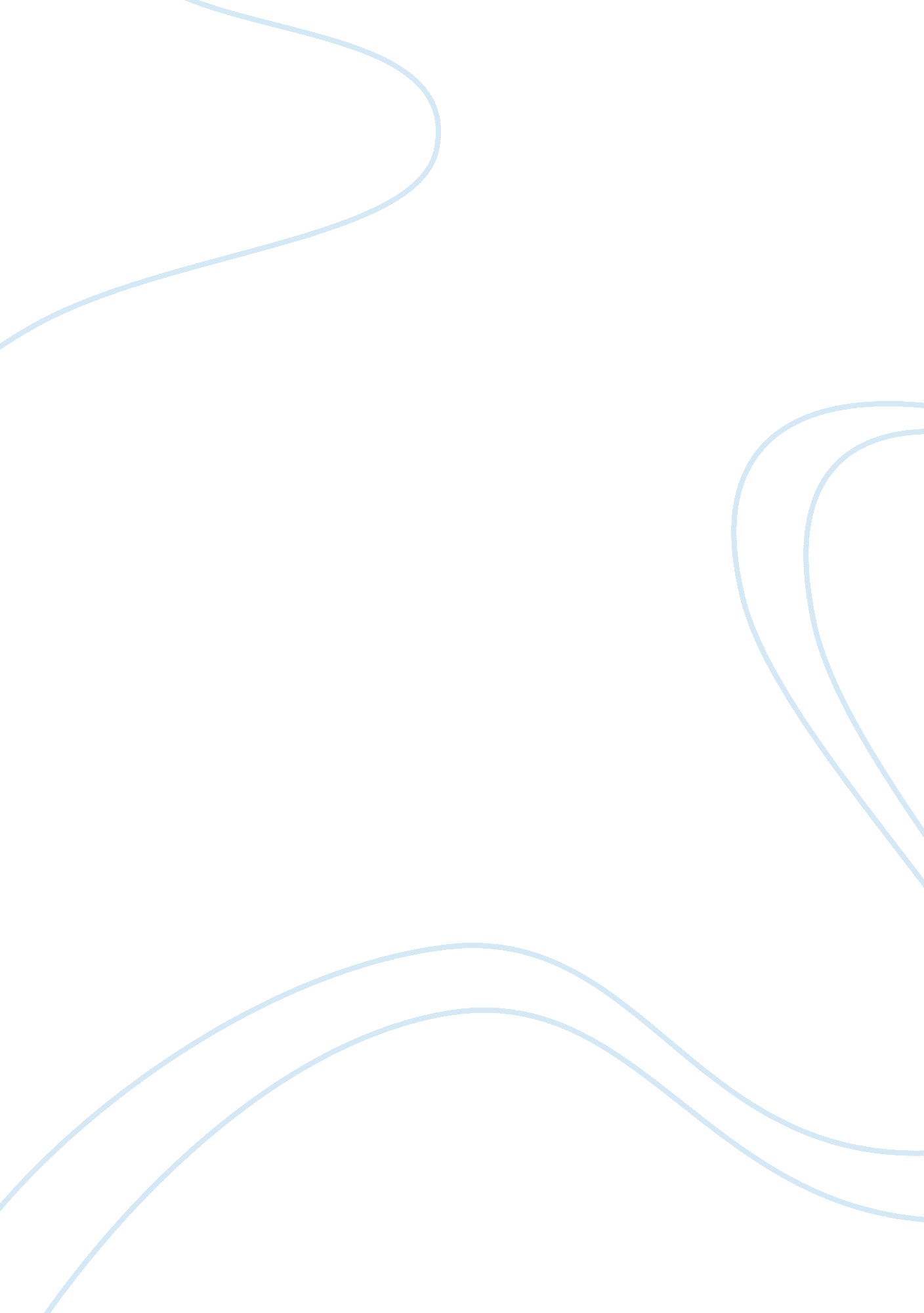 Does alexander the great deserve his title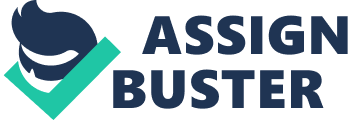 Alexander the Great was born in 356 BC. His father was Philip II of Macedon who died when Alexander was nineteen years old. Alexander then became the king of Macedonia. Philip had plans to conquer Persia and Alexander wanted to finish what his father had started. This eventually evolved into Alexander taking over most of the known world. Alexander the Great deserves his reputation for a numerous amount of reasons. These reasons include his belief in equality of all people, the spreading of Greek culture, and his military. “ I only distinguish people according to their virtues,” a translated point of Alexander’s Oath in 324 BC (Martis, Gatzoulis 2). Alexander believed that all people were equal. He had his men marry women from the civilizations that he conquered. This quote symbolizes that Alexander’s conquests were not meant for riches and goods, but the uniting of all people. Alexander conquered many lands and civilizations leaving behind the Greek culture. “ The Macedonian king, when he conquered the known parts of the world had spread the Greek civilization throughout the world (Joseph 2).” The children of the interbreed of his men and women from other civilizations were raised to be Greek warriors and were brought back to their fathers in Macedonia after their training in their original home. Alexander made his conquered civilizations know the Greek language allowing communication and trade. Without the spread of Greek culture, today’s architecture, philosophy, and art wouldn’t be the same. “ Alexander continued his conquests by taking Thrace, Thebes, Syria, Phoenicia, Mesopotamia, Assyria, Egypt, and on to the Punjab, in northern India (About. com).” Alexander was only able to complete his conquests with his military. His army was passed down to him by his father, and Alexander gave them more training to make them stronger than than before. Although his army was never over 40, 000 men, he was able to complete his goals. In conclusion, Alexander the Great has highly impacted today’s society in a positive way. He had the idea that all people were equal no matter the race. He gave the world new ways of life such as new goods from trade, architecture, art, and philosophy. Alexander also bestowed upon us the military tactics. 